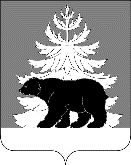 РОССИЙСКАЯ ФЕДЕРАЦИЯИРКУТСКАЯ ОБЛАСТЬАдминистрацияЗиминского районного муниципального образованияП О С Т А Н О В Л Е Н И Е                         от                                           г. Зима                          №О внесении изменений в муниципальную программуЗиминского районного муниципального образования«Молодым семьям – доступное жильё»           В соответствии со статьей 179 Бюджетного кодекса Российской Федерации, Федеральным законом от 06.10.2003 № 131-ФЗ «Об общих принципах организации местного самоуправления в Российской Федерации», решением Думы Зиминского муниципального района от 19.07.2023 № 290 «О внесении изменений и дополнений в решение Думы Зиминского муниципального района от 22 декабря 2021 года № 162 «О бюджете Зиминского районного муниципального образования на 2022 год и на плановый период 2023 и 2024 годов», постановлением администрации Зиминского районного муниципального образования от 03.11.2020 № 921 «Об утверждении Положения о порядке принятия решений о разработке, формирования, утверждения, реализации и оценки эффективности муниципальных программ Зиминского районного муниципального образования», руководствуясь статьями 22, 46 Устава Зиминского районного муниципального образования, администрация Зиминского районного муниципального образованияПОСТАНОВЛЯЕТ:1. Внести в муниципальную программу Зиминского районного муниципального образования «Молодым семьям – доступное жильё», утвержденную постановлением администрации Зиминского районного муниципального образования» от 24.10.2022 г. № 762 (далее – муниципальная программа), следующие изменения:1.1. в паспорте муниципальной программы строку «Объёмы и источники финансирования муниципальной программы» изложить в следующей редакции:	1.2. Таблицу раздела 7 «Сроки реализации и ресурсное обеспечение муниципальной программы» изложить в следующей редакции:	2. Настоящее постановление опубликовать в информационно-аналитическом, общественно-политическом еженедельнике «Вестник района» и разместить на официальном сайте администрации Зиминского районного муниципального образования www.rzima.ru в информационно-телекоммуникационной сети «Интернет».3. Настоящее постановление вступает в силу после дня его официального опубликования.4. Контроль исполнения настоящего постановления возложить на заместителя мэра по социальным вопросам Ю.А.Чемезов   Мэр Зиминского районного  муниципального   образования                                                                           Н.В НикитинаГодОбщий объём финансирования, в том числеМестный бюджет (сумма/тыс. руб.)За счет средств областного бюджета За счет средств федерального бюджета20230,00 0,000,000,002024500, 00500, 000,000,002025200, 00200, 000,000,002026200, 00200, 000,000,002027200, 00200, 000,000,002028200, 00200, 000,000,00Итого1 300,001 300,000,000,00ГодОбщий объём финансирования, в том числеМестный бюджет (сумма/тыс. руб.)За счет средств областного бюджета За счет средств федерального бюджета20230,00 0,000,000,002024500, 00500, 000,000,002025200, 00200, 000,000,002026200, 00200, 000,000,002027200, 00200, 000,000,002028200, 00200, 000,000,00Итого1 300,001 300,000,000,00